March 5, 2018Via Certified MailMichelle M. SkjoldalPepper Hamilton LLP100 Market Street Suite 200PO Box 1181Harrisburg PA  17108-1181					RE:	Bond Continuation Certificate						Dynegy Energy Services (East), LLC						A-2010-2199236Dear Ms. Skjoldal:	Please find under cover of this letter the updated financial instrument (1 color copy, 2 black & white copies) you filed with the Commission on behalf of Dynegy Energy Services (East), LLC because it is a copy and not acceptable.  The Commission requires a supplier to file an original bond, letter of credit, continuation certificate, amendment, or other financial instrument as part of a supplier’s licensing requirements under Section 2809(c) of the Pennsylvania Public Utility Code.  The enclosed Continuation Certificate does not have a "wet ink" original signature or raised seal.  Please file the original financial instrument with my office within 20 days of the date of this letter, preferably by overnight delivery to my office address listed above.  Please note that no additional copies are required.Sincerely,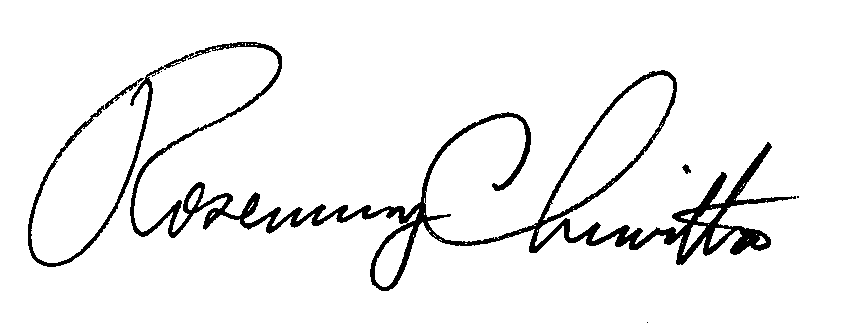 Rosemary ChiavettaSecretary of the CommissionRC: alwEnclosuresCC: William Fleissner, Dynegy Energy Services (East) LLC, 312 Walnut Street Suite 1500, Cincinnati OH  45202 (letter only via first class mail)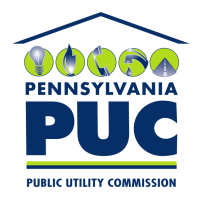  PUBLIC UTILITY COMMISSION400 NORTH STREET, KEYSTONE BUILDING, SECOND FLOORHARRISBURG, PENNSYLVANIA  17120IN REPLY PLEASE REFER TO OUR 